ЛИТОВЕЗЬКА СІЛЬСЬКА РАДАВОЛОДИМИР-ВОЛИНСЬКОГО РАЙОНУ, ВОЛИНСЬКОЇ ОБЛАСТІПРОТОКОЛШістнадцятої  сесії  Литовезької сільської ради восьмого скликання Від 22 грудня  2021 року                             с.Литовеж                                  Всього обрано: 22 депутатиПрисутні: на сесії 16 депутатів:        Іваницька Тетяна Іванівна, Сибіра Ольга Федорівна, Кузьмінчук Галина Анатоліївна, Кукоба Тетяна Петрівна, Гарасимчук Алла Володимирівна, Романюк Іван Володимирович, Мощинський Андрій Миколайович, Величко Андрій Вікторович, Джура Ігор Анатолійович, Котилко Борис Борисович, Кобзар Наталія Володимирівна, Касян Оксана Сергіївна, Клин  Андрій Леонідович, Боярська Тетяна Володимирівна,   Жукова Мирослава Миколаївна, Ганюк Лілія Іванівна.Відсутні:  Соломенюк Михайло Сергійович, Громик  Олександр Іванович, Баран  Олександр Михайлович,  Киця Ірина Леонідівна, Крась Андрій Васильович, Щокін Віталій Володимирович  Ганюк Лілія Іванівна.9 з поважних причин).Запрошені: Райко О.І.- староста Заставненського старостинського округу;                       Цибуховський О.Д.- староста Заболотцівського старостинського округу;                                                               Мельник Ю.В.- староста Мовниківського старостинського округу.                   Іван Іванчук – директор КНП «Литовезька АЗПСМ».Присутні: Катерина Вязова –інтернет видання « Буг».                   Бокоч Андрій Михайлович – депутат Волинської обласної ради посвідчення № 65.                     Голодюк Руслан Павлович – депутат Володимир-Волинської районної ради.                      Климюк Максим - голова  громадської ради Володимир-Волинського району.                      Група невідомих людей.Сесію веде голова Литовезької сільської ради  - Касянчук О.Л.Для ведення протоколу засідання сесії необхідно обрати секретаря.Поступила пропозиція секретарем засідання  обрати  діючого  секретаря –Жукову Мирославу Миколаївну.Питання ставиться на голосування.Проголосували:   «за» - одноголосно.Секретар засідання  -   Жукова Мирослава Миколаївна.     На шістнадцяту  Литовезької сільської ради восьмого скликання прибуло  15 депутатів. Відповідно до пункту 12 статті 46 Закону України «Про місцеве самоврядування в Україні» сесія є правомочною. У кого є які пропозиції щодо початку роботи сесії? Поступила пропозиція роботу шістнадцятої сесії Литовезької  сільської ради восьмого  скликання розпочати. Хто за дану пропозицію прошу голосувати? Проти? Утримався? Голосували одноголосно. Литовезької сільської ради восьмого скликання оголошена відкритою.Депутати  сільської ради та присутні виконали Державний Гімн України,сільський голова Касянчук О.Л.  пропонує обрати лічильну комісію для проведення поіменного голосування в складі 2-х депутатів.Питання про кількісний склад лічильної комісії ставиться на голосування:Проголосували:«за»- одноголосно.Рішення прийнятоДо складу лічильної комісії пропонується обрати депутатів сільської ради:Голова лічильної комісії: Романюк  Іван  Володимирович,секретар лічильної комісії:  Боярська  Тетяна  Володимирівна.Питання про персональний склад лічильної комісії ставиться на голосування:Проголосували:«за»- одноголосно.Поступила пропозиція надати слово для виступу зареєстрованим особам.ВИСТУПИЛИ: Бокоч А.М., - депутат Волинської обласної ради, який сказав що на території Литовезької громади  зібрано понад 1000 підписів проти  будівництва цементного заводу біля с.Біличі.ВИСТУПИЛИ: Максим Климюк - голова громадської ради Володимир-Волинського району, який зазначив  якщо хтось не задоволений рішеннями то може  звертатись до суду, у нас правова держава. Тому звернувся до депутатів, щоб вони насамперед думали про  розвиток  громади, і ніхто не повинен їм диктувати умови.ВИСТУПИЛИ:    Олена Касянчук – сільський голова, довела до відома, що   підготувала розпорядження «Про розроблення детального плану території за межами населеного пункту»Порядок денний1.Про затвердження порядку денного шістнадцятої   сесії   Литовезької сільської ради восьмого скликання.Доповідач: Олена Касянчук – сільський голова.2. Про внесення змін в рішення № 15/18 від 10 грудня 2021року  «Про затвердження структури та штатного розпису  апарату  Литовезької сільської ради.»Доповідач: Олена Касянчук – сільський голова.3.Про внесення змін до штатного розпису Заболотцівського ліцею Литовезької сільської ради Володимир-Волинського району Волинської областіДоповідач:Руслан Голодюк- начальник гуманітарного відділу.4. Звіт  про  виконання програми розвитку фізичної культури, спорту та туризму на території  Литовезької сільської ради за 2021 рік.Доповідач: Іван Романюк – депутат ради.5.Про  бюджет Литовезької сільської територіальної громади на  2022 рік.Доповідач: Олена Мудрик –начальник фінансового відділу.6.Різне1.СЛУХАЛИ: Про затвердження порядку денного шістнадцятої  сесії Литовезької сільської ради восьмого скликання.ДОПОВІДАЄ: Олена КАСЯНЧУК – сільський голова, яка ознайомила з проєктом рішення порядку денного шістнадцятої сесії Литовезької сільської ради восьмого скликання.ВИСТУПИЛИ: депутат ради – Романюк І.В., який запропонував підтримати проєкт  рішення.ВИСТУПИЛИ: депута ради – Кукоба Т.П., яка зробила зауваження  до порядку денного про те, що не були оприлюднені додатки до  проєктів рішень і за них не голосувати.ВИСТУПИЛИ: депутат ради – Романюк І.В., який запропонував підтримати проєкт  рішення.ГОЛОСУВАЛИ: прийняти проєкт рішення за основу і в цілому, як рішення ради «за» - 15;  ( голосував сільський голова - Олена Касянчук) «проти» - 1;  «утримався»   - 0.ВИРІШИЛИ: рішення «Про затвердження порядку денного шістнадцятої  сесії Литовезької сільської ради восьмого скликання» - прийняти. (рішення № 16/1 додається)2.СЛУХАЛИ: Про внесення змін в рішення № 15/18 від 10 грудня 2021року  «Про затвердження структури та штатного розпису  апарату  Литовезької сільської ради» ДОПОВІДАЄ: Олена Касянчук –  сільський  голова, яка ознайомила депутатів з проектом рішення.ВИСТУПИЛИ: депутат ради – Мощинський  А.М., який запропонував підтримати проєкт  рішення.ГОЛОСУВАЛИ: прийняти проєкт рішення за основу і в цілому, як рішення ради  «за» - 15;( голосував сільський голова – Олена Касянчук) «проти» - 0;  «утримався»   - 1.ВИРІШИЛИ: рішення «Про внесення змін в рішення № 15/18 від 10 грудня 2021року  «Про затвердження структури та штатного розпису  апарату  Литовезької сільської ради»-прийняти. (рішення № 16/2 додається)3.СЛУХАЛИ: Про внесення змін до штатного розпису Заболотцівського ліцею Литовезької сільської ради Володимир-Волинського району Волинської області.ДОПОВІДАЄ: Руслан Голодюк - начальник гуманітарного відділу, який ознайомив  депутатів з проектом рішення.ВИСТУПИЛИ: депутат ради – Клин А.Л., який запропонував підтримати проєкт  рішення.ГОЛОСУВАЛИ: прийняти проєкт рішення за основу і в цілому, як рішення ради «за» - 16;( голосував сільський голова – Олена Касянчук) «проти» - 0;  «утримався»   - 0.ВИРІШИЛИ: рішення «Про внесення змін до штатного розпису Заболотцівського ліцею Литовезької сільської ради Володимир-Волинського району Волинської області»-прийняти. (рішення № 16/3 додається)4.СЛУХАЛИ: Звіт  про  виконання програми розвитку фізичної культури, спорту та туризму на території  Литовезької сільської ради за 2021 рік.ДОПОВІДАЄ: Іван  Романюк – депутат ради, який ознайомив  депутатів з проектом рішення.ВИСТУПИЛИ: депутат ради – Клин А.Л., який запропонував підтримати проєкт  рішення.ГОЛОСУВАЛИ: прийняти проєкт рішення за основу і в цілому, як рішення ради «за» - 16;( голосував сільський голова – Олена Касянчук) «проти» - 0;  «утримався»   - 0.ВИРІШИЛИ: рішення «Звіт  про  виконання програми розвитку фізичної культури, спорту та туризму на території  Литовезької сільської ради за 2021 рік»-прийняти. (рішення № 16/4 додається)5.СЛУХАЛИ: Про  бюджет Литовезької сільської територіальної громади на  2022 рік.ДОПОВІДАЄ: Олена Мудрик –начальник фінансового відділу, яка ознайомила депутатів з проектом рішення.ВИСТУПИЛИ: депутат ради – Романюк І.В., який запропонував підтримати проєкт  рішення і пояснив, що постійна комісія з питань фінансів, бюджету, планування соціально-економічного розвитку, інвестицій та міжнародного співробітництва рекомендувала винести на розгляд сесії.ГОЛОСУВАЛИ: прийняти проєкт рішення за основу і в цілому, як рішення ради «за» - 15;( голосував сільський голова – Олена Касянчук) «проти» - 0;  «утримався»   - 1.ВИРІШИЛИ: рішення «Про  бюджет Литовезької сільської територіальної громади на  2022 рік»-прийняти. (рішення № 16/5  додається)      В питанні Різне сільський голова Олена Касянчук ознайомила депутатів, що від себе і  депутатського корпусу буде звертатись до Волинської обласної державної адміністрації проте, що  в 2021 році керівник Департаменту  інфраструктури   Волинської обласної державної адміністрації Довгополюк В.В. ініціював включення в Перелік    виготовлення проектно – кошторисної документації на капітальний ремонт автомобільної дороги О030317 Морозовичі-Кречів-Мовники –а/д  Р-15 Володимир-Волинського району Волинської області, яка  веде до місця проведення   міжнародного   фестивалю   Європейські Дні     Добросусідства « Кордон- 835»,  проте з невідомих нам причин дана   пропозиція була відхилена Службою автомобільних доріг у Волинській області.( зачитує)     Тому Литовезька сільська  рада звертається до Вас із проханням посприяти у вирішенні одного з найважливіших питань для Литовезької об’єднаної територіальної громади – забезпечення стабільного соціально-економічного розвитку нашого регіону,   створення належних умов дорожньої інфраструктури, а саме ремонту обласної дороги загального значення місцевого користування О030317  Морозовичі- Кречів-Мовники до автодороги Р-15, яка на сьогодні знаходяться на балансі Служби автомобільних доріг.    Кожного року на території Литовезької ТГ проводиться міжнародний  фестиваль  Європейські Дні Добросусідства «Кордон -835», який збирає тисячі людей. Оскільки дорога знаходяться у вкрай незадовільному стані, дорожнє покриття має суттєві дефекти, що проявляються в колійності, вибоїнах, просіданнях, тріщинах та руйнуванні краю проїжджої частини неможливо  доїжджати до місця проведення фестивалю. Це вже не просто вибоїни на дорозі – це ями фактично без дороги. Незадовільний стан дороги ускладнює доступ громадян населених  пунктів: Кречів,  Мовники для отримання медичних, освітніх та інших послуг. Шкільні автобуси щодня аварійною  дорогою  кілька раз на  день здійснюють підвіз учнів  до навчальних закладів. Слід зазначити, що  унаслідок загрози людському  життю та здоров’ю, перевізники автобусного сполучення відмовляються здійснювати свої рейси. Тривогу викликає й те, що за цієї ж причини стає неможливим своєчасне надання невідкладної медичної допомоги населенню, створюється реальна загроза для життя громадян. З цього приводу є дуже багато скарг та нарікань від мешканців населених пунктів, постійно зростає соціальне невдоволення населення. Жителі громади не мають можливості вчасно доїжджати до місця праці, навчання та інших життєво важливих місць.   Тому  просимо посприяти у 2022 році у включенні в Перелік  на виготовлення  проектно – кошторисної документації на капітальний ремонт автомобільної дороги О030317 Морозовичі-Кречів-Мовники - а/д Р-15 Володимир-Волинського району Волинської області.Враховуючи соціальну значимість порушеного питання, сподіваємося на Ваше розуміння ситуації та підтримку.     А також до  Голови Верховної Ради України, Міністра розвитку громад та територій України, голови Волинської обласної державної адміністрації, голови Волинської обласної ради 30 листопада 2021 року було прийнято Верховною радою  Закон України « Про внесення змін до Податкового кодексу України та інших законодавчих актів України щодо забезпечення збалансованості бюджетних надходжень» № 1914-IX ( далі- Закон 1914).Звернення             30 листопада 2021 року було прийнято Верховною радою України  Закон   України « Про внесення змін до Податкового кодексу України та інших законодавчих актів  України  щодо забезпечення   збалансованості бюджетних надходжень» № 1914-IX ( далі- Закон 1914).     Пунктом 95 Закону 1914 внесено зміни до підрозділу 10 розділу ХХ "Перехідні положення" Податкового кодексу України, а саме доповнено пунктом 68, яким надано тимчасово податкові пільги до 1 січня 2037 року, для платників податків створеним  в установленому законом порядку після 1 січня 2022 року, пільги з оподаткування прибутку підприємств  та податку на додану вартість із ввезення на митну територію України у митному режимі імпорту обладнання та комплектуючих, що ввозяться суб’єктами господарювання, які відповідають критеріям, визначеним цим пунктом, виключно для використання у власній виробничій діяльності, а також: звільняються від оподаткування рентною платою за спеціальне використання води; рентною платою за спеціальне використання лісових ресурсів; від оподаткування платою за землю (земельного податку та орендної плати за земельні ділянки державної і комунальної власності).       У пункті 95 Закону 1914 пільги з оподаткування надані містам та селам у яких основним видом податкового надходження для розвитку громади, а також зайнятості місцевого населення були вугільні підприємства, які ліквідовані або є розпочаті  процедури ліквідації.       При організації нашої громади в 2016 році, в яку ввійшли 6  сіл (Литовеж, Мовники, Кречів, Біличі,  Заболотці,  Заставне та дачні  масиви з кількістю 4500 дачних будинків та 4200 чоловік жителів ), загальна площа громади 12241 га ,  основним джерелом доходу для її розвитку та зайнятості населення були податкові надходження від розміщеної на території центральної садиби с.Литовеж нашої громади ВП шахта № 9 «Нововолинська», яка з 2021 року реорганізована в ДП шахта № 9 «Нововолинська».     Крім того  центральна садиба Литовезької ТГ- с.Литовеж  має  привабливе інвестиційне положення,  надзвичайно вигідне географічне розташування, адже межує з Європейським союзом. Територія с. Литовеж згідно з адміністративно-територіальним устроєм України входить до складу Володимир-Волинського району Волинської області.    Відповідно до наказу Міністерства енергетики та вугільної промисловості України № 550 від 21.08.2015р. «Про створення ДП «Шахта №9 Нововолинська» шляхом виділу та наказу Міністерства енергетики України від 29.06.2021 року  « Про заходи з підготовки   до    ліквідації    ДП « Шахта    № 9   « Нововолинська »,  установлено,   що   діяльність ДП « Шахта №   9   Нововолинська» (код ЄДРПОУ 41936988, адреса: вулиця Шахтарська, 37, Волинська область, Володимир-Волинський  район, село Литовеж, 45325) припиняється з 30.12.2022 року. Це в свою чергу призведе до  зменшення податкових надходжень, безробіття, та неможливості подальшого розвитку об’єднаної громади у зв’язку з відсутністю податкових надходжень.     Враховуючи  викладене, ми депутати Литовезької  територіальної громади, як уповноважені представники її жителів, просимо Вас внести зміни до пункту 95 Закону України  «Про внесення змін до Податкового кодексу України та інших законодавчих  актів України щодо забезпечення збалансованості бюджетних надходжень» № 1914 від 30 листопада 2021 року,  шляхом доповнення пункту 68 підрозділу 10 розділу ХХ "Перехідні положення" Податкового кодексу України положенням про те,  що село Литовеж Володимир-Волинського району Волинської області також є населеним пунктом де тимчасово, до 1 січня 2037 року, діють пільги для платників податків визначених п. 68 та передбачених в пунктах 68.1.-68.5., а саме,  пільги з оподаткування прибутку підприємств  та податку на додану вартість із ввезення на митну територію України у митному режимі імпорту обладнання та комплектуючих, що ввозяться суб’єктами господарювання, які відповідають критеріям, визначеним цим пунктом, виключно для використання у власній виробничій діяльності, а також: звільняються від оподаткування рентною платою за спеціальне використання води; рентною платою за спеціальне використання лісових ресурсів; від оподаткування платою за землю (земельного податку та орендної плати за земельні ділянки державної і комунальної власності).   Питання порядку денного вичерпано,  засідання шістнадцятої    сесії Литовезької сільської ради восьмого скликання  оголошено закритим.Депутати  сільської ради та присутні виконали Державний Гімн України,Сільський голова                                                                    Олена КАСЯНЧУКСекретар засідання                                                                  Мирослава ЖУКОВА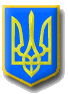 